Мелихов Иван Андрианович1912 г.р.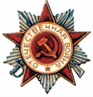 Звание на день награждения: ЛейтенантВ РККА с 1941 годаМесто призыва: Бауманский РВК, Московская обл., г. Москва, Бауманский р-нПриказ о награждении:  Фронтовой приказ ВС 1 Белорусского фронта 116 от 24.08.1944Награда: Орден Отечественной войны I степениВыписка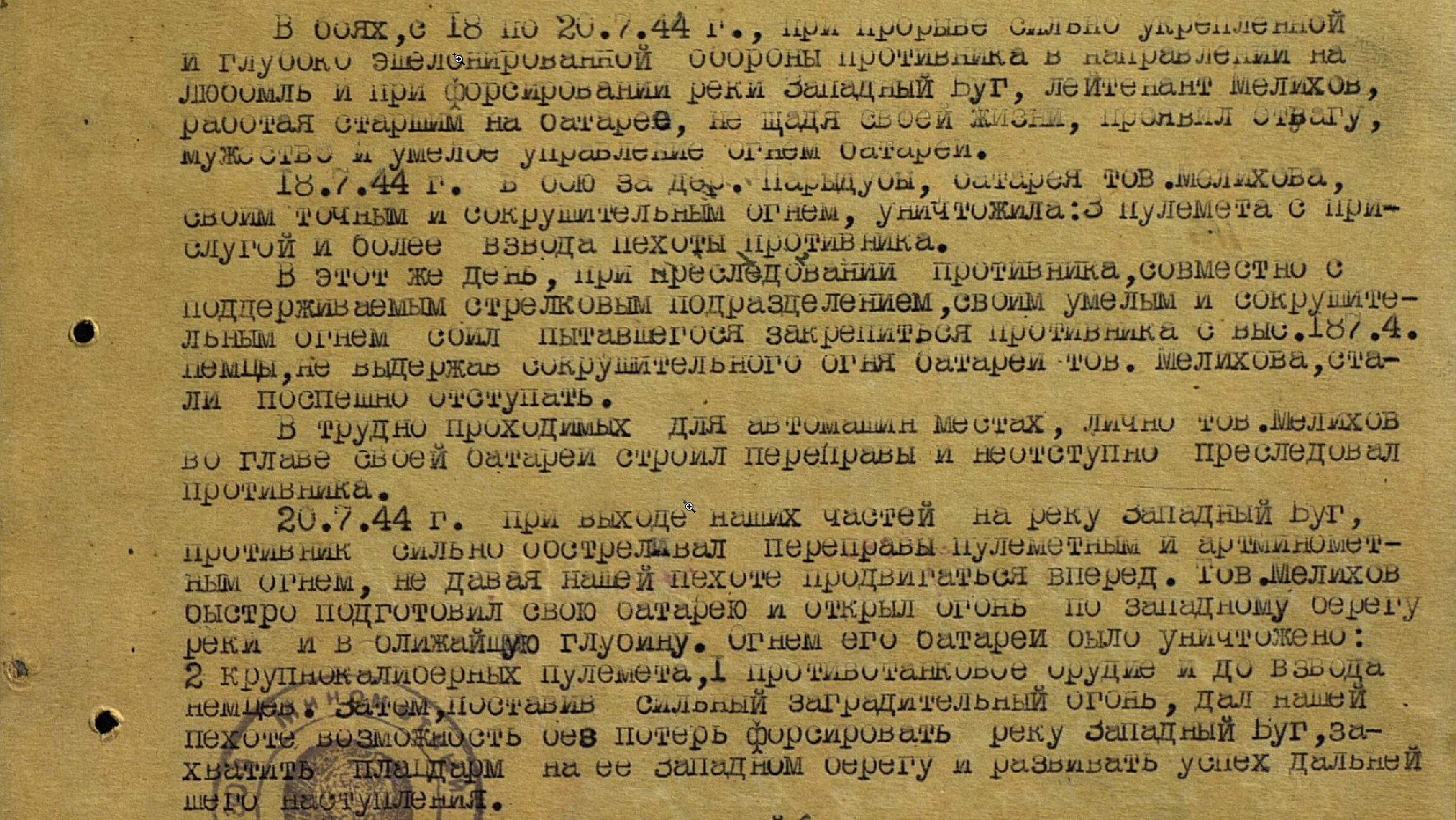 В боях, с 18 по 20.7.44г., при прорыве сильно укрепленной и глубоко эшелонированный обороны противника в направлении на Любомль и при форсировании реки Западный Буг, лейтенант Мелихов, работая старшим на батарее, не щадя своей жизни, проявил отвагу, мужество и умелое управление огнем батарей.18.07.1944 г. в бою за дер. Парыдубы, батарея тов. Мелихова, своим точным и сокрушительным огнем, уничтожила: 3 пулемета с прислугой и более взвода пехоты противника.В этот же день, при преследовании противника, совместно с поддерживаемым стрелковым подразделением, своим умелым и сокрушительным огнем сбил пытавшегося закрепиться противника с выс. 187.4. Немцы, не выдержав сокрушительного огня батареи тов. Мелихова, стали поспешно отступать.В трудно проходимых для автомашин местах, лично тов. Мелихов во главе со своей батареей строил переправы и неотступно преследовал противника.20.7.44 г. при выходе наших частей на реку Западный Буг, противник сильно обстреливал пулеметным и артминометным огнем, не давая нашей пехоте продвинуться вперед. Тов. Мелихов быстро подготовил свою батарею и открыл огонь по западному берегу реки и в ближайшую глубину. Огнем его батареи было уничтожено: 2 крупнокалиберных пулемета, 1 противотанковое орудие и до взвода немцев. Затем, поставив сильный заградительный огонь, дал нашей пехоте без потерь форсировать реку Западный Буг, захватить плацдарм на ее западном берегу и развивать успех дальнейшего наступления.Лист наградного документа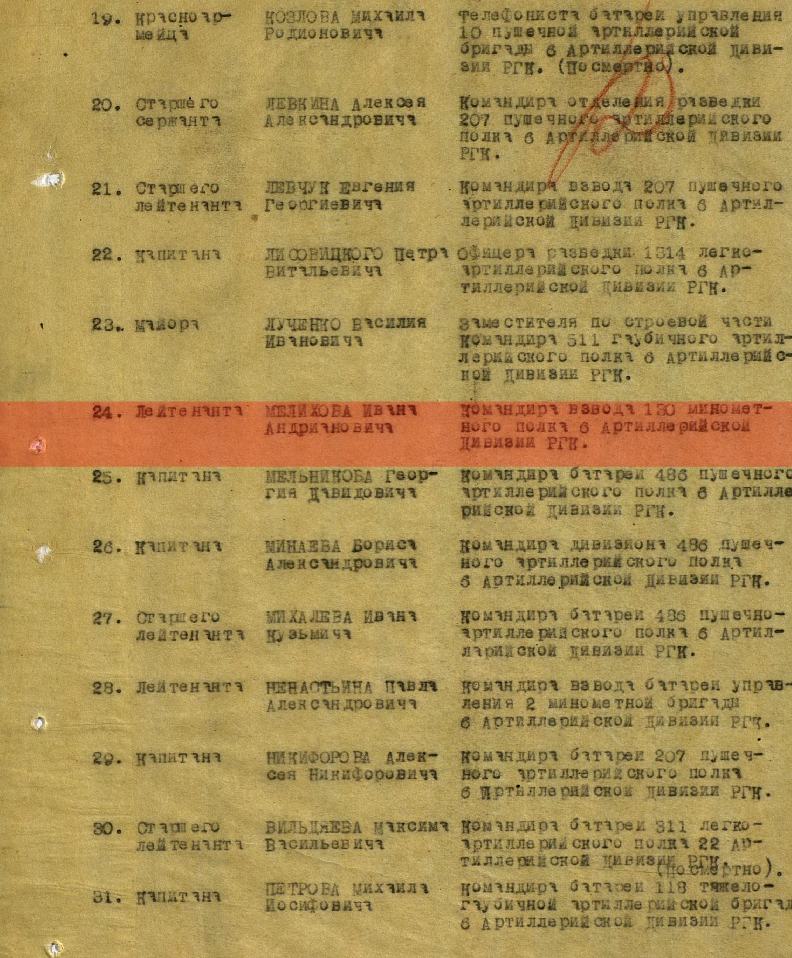 